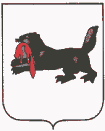 Иркутская областьМуниципальное образование «Тулунский район»ДУМАТулунского муниципального районапятого созываРЕШЕНИЕ«27» марта .                                      №302	                                 г. ТулунОб отмене  решений  Думы  Тулунского муниципального района от 14.09. 2010 года № 169, от 06.07.2011г. № 235, от 27.09.2011г. №244        В соответствии со статьей 179  Бюджетного кодекса Российской Федерации, Порядком принятия решений о разработке долгосрочных целевых программ муниципального образования «Тулунский район», утвержденным постановлением администрации Тулунского муниципального района  от 20.12.2010 года № 148-пг, руководствуясь Уставом муниципального образования «Тулунский район», Дума Тулунского муниципального района  РЕШИЛА:        1. Отменить  решение Думы Тулунского муниципальногорайона от14.09. 2010  года  № 169   «Об утверждениимуниципальной целевой программы «Энергосбережение и повышение энергетической эффективности на территории Тулунского муниципального района на 2011 – 2015г.г.».2. Отменить  решение Думы Тулунского муниципального района от06.07.2011г.  № 235 «О внесении изменений в муниципальную целевую программу «Энергосбережение и повышение энергетической эффективности на территории Тулунского муниципального района на 2011 – 2015г.г.», утвержденную решением Думы Тулунского муниципального района от 14.09.2010г. № 169.».      3. Отменить  решение Думы Тулунского муниципального района от27.09.2011г.  № 244 «О внесении изменений в муниципальную целевую программу «Энергосбережение и повышение энергетической эффективности на территории Тулунского муниципального района на 2011 – 2015г.г.», утвержденную решением Думы Тулунского муниципального района от 14.09.2010г. № 169.».Мэр Тулунского                                                                                            муниципального района                                                     В.М. Гильдебрант